

има потреба од: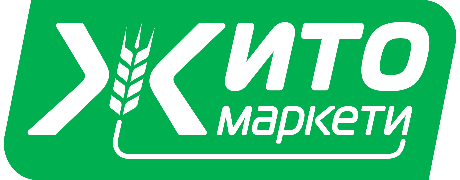 Раководител во магацин(м)
во ВелесПотребни квалификации:Завршено средно образование (ССС)Лидерски способности и вештиниСпособност за разрешување проблеми, работа во динамично темпоПретходно работно искуство на иста позиција ( ќе се смета за предност) минимум 2 годиниПланирање и управување со работата на вработените во магацин, надзор напроцесот на утовар и истовар, како и за хигиената и условите во магацинотВисок степен на одговорност, целосна посветеност на работата, комуникативност, тимска работа, професионалностВозачка дозвола (најмалку Б категорија)Работни задачи:Ја контролира и менаџира целокупната работа и функционалност на секторотИзготвување на нарачки за роба по предвиден планПрави проверка и контрола на влезна и излезна роба, по проценкаОрганизира транспорт на роба од Магацин и роба во Магацин Врши контрола и надзор на точноста на состојбата со залихите, повремено, по потребаОдговорен за прием за робата, состојбата со залихите и проверка на температурата во возилата и магацинот Ги извршува сите други работи на своето работно место на барање на претпоставениотНие нудиме:Пријатна работна атмосфера (работна позиција во Велес );Можност за кариерен раст и напредок;Обезбеден превоз и топол оброк;Конкурентна плата и бонуси;Обука, менторирање, евалуација;Платено колективно осигурување;Доколку мислиш дека ова е твојата идеална работна позиција, 
тогаш испратете го вашето CV на
меил: vrabotuvanje@zito.com.mk
моб/вибер: 075/425-608
адреса: ул. Благој Ѓорев, бр. 166, 1400 ВЕЛЕС
БИДЕТЕ И ВИЕ ДЕЛ ОД НАШИОТ ТИМ!